T.C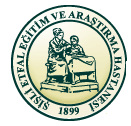 SAĞLIK BİLİMLERİ ÜNİVERSİTESİŞişli Hamidiye Etfal Eğitim ve Araştırma Hastanesi……………………. KliniğiŞİŞLİ HAMİDİYE ETFAL EĞİTİM VE ARAŞTIRMA HASTANESİ BAŞHEKİMLİĞİNE	Kliniğimizde uzmanlık öğrencisi olarak görev yapan Dr. …………, Tıpta ve Diş Hekimliğinde Uzmanlık Eğitimi Yönetmeliğinin 18. maddesi gereğince yapması gereken zorunlu 1 (bir)  ay süreli ……………………..rotasyonunu …./..../….. tarihinden itibaren Hastanemiz …………………… kliniğinde yapabilmesi hususunda;Gereğini arz ederim.                                                                              Prof. Dr………….                                                                            ………….. Kliniği Eğitim Sorumlusu